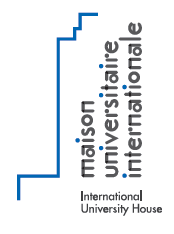 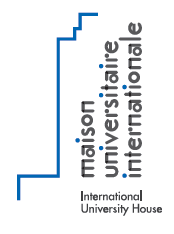 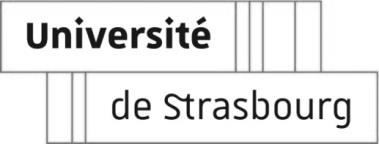 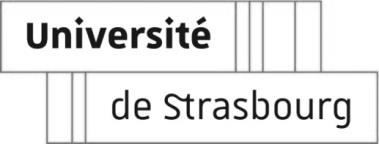 FICHE de CANDIDATURE au DU « RELIER »Retour aux études par la langue et l’interculturalité des étudiants réfugiésCadre réservé à l’université Répondre au questionnaire suivant (français ou anglais si possible) :Vos diplômes : titres – dates - lieux--------------------------------------------------------------------------------------------------------------------Métiers exercés : missions - dates - lieux-------------------------------------------------------------------------------------------------------------------Projet d’études après l’apprentissage du fr	ançais ---------------------------------------------------------------------------------------------------------------------Projet professionnel --------------------------------------------------------------------------------------------------------------------Autres informations utiles concernant votre situation :ATTENTION ! CONDITIONS D’ELIGIBILITE AU DIPLÔMEPour candidater au DU RELIER, vous devez remplir toutes ces conditions : Etre arrivé.e en France à partir du 1er janvier 2017,Etre en situation d’exil : demandeur d’asile, réfugié ou en protection subsidiaire, …Résider dans le Bas-Rhin (département 67),Avoir un niveau de français minimum A1 (au test de placement IIEF),Être titulaire au minimum du baccalauréat ou diplôme équivalent.Merci de déposer votre dossier les 18 ou 19 octobre 2021 à : UNIVERSITE DE STRASBOURGDispositif Etudiants en exilMaison universitaire internationale11, presqu’île Malraux67 000 StrasbourgOuvert de 9h à 17hVotre dossier complet est composé de ces documents :Cette fiche de candidature remplie Le justificatif de votre date d’entrée en FranceLe justificatif de votre niveau de françaisLes justificatifs de vos diplômesLa copie de votre passeport NOMPrénomEmailNuméro de téléphoneAdresseDate de naissanceNationalitéDate d’entrée en FranceLangues parléesDernier diplôme obtenuSituation familiale Nombre de candidature à ce diplôme La 1ère La 2ème Le 3e Plus de 3 candidatures